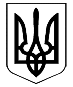 УКРАЇНАКОЛОМИЙСЬКА РАЙОННА ДЕРЖАВНА АДМІНІСТРАЦІЯІВАНО-ФРАНКІВСЬКОЇ ОБЛАСТІР О З П О Р Я Д Ж Е Н Н Явід 31.03.2016                                      м. Коломия                                                 № 134Про внесення змін до розпорядження райдержадміністрації  від  22.12.2011р. №791 « Про районну комісію для розгляду питань, пов'язаних із встановленнямстатусу учасника війни»У зв'язку з кадровими змінами, враховуючи постанову Кабінету Міністрів України від 23.09.2015р. № 739 «Питання надання статусу учасника війни деяким особам», керуючись ст. 39 Закону України «Про місцеві державні адміністрації»:1.  Внести зміни до розпорядження райдержадміністрації  від  22.12.2011р.  № 791 «Про районну комісію для розгляду питань, пов'язаних із встановленнямстатусу учасника війни», затвердивши новий склад районної комісії для розгляду питань, пов'язаних із встановленням статусу учасника війни, що додається.2. Визнати таким, що втратив чинність, пункт 1 розпорядження районної державної адміністрації від 22.12.2011р. № 791 «Про районну комісію для розгляду питань, пов'язаних із встановленням статусу учасника війни».3. Контроль за виконанням розпорядження покласти на заступника голови районної державної адміністрації Любов Михайлишин.Голова районної державної адміністрації                                                          Любомир ГлушковЗАТВЕРДЖЕНОрозпорядження районноїдержавної адміністрації                                                                                 31.03.2016 №134 СКЛАД районної комісії для розгляду питань, пов'язаних із встановленнямстатусу учасника війниСтефанюк				начальник управління праці та соціального Любов Василівна 		захисту населення районної державної адміністрації, голова комісії		Якубенко				заступник начальника управління праці та Галина Петрівна 		соціального захисту населення районної державної адміністрації, заступник голови комісії	Ботильова	головний спеціаліст сектору нагляду за Уляна Богданівна     	додержанням вимог законодавства під час призначення (перерахунку) та виплати пенсій управління праці та соціального захисту населення районної державної адміністрації, секретар комісіїЧлени робочої групи:Вишиванюк		головний спеціаліст бюджетного відділуГалина Василівна 		фінансового управління районної державної адміністраціїГалькович			начальник архівного відділуУляна Валеріївна		районної державної адміністраціїГолинський		голова міжрайонної медико-соціальної Ярема Миколайович		експертної комісії № 2Заграновська		завідувач сектором з питань юридично-Світлана Василівна	кадрової роботи управління праці та соціального захисту населення районної державної адміністраціїЗеленецький			заступник голови Коломийської міськрайонної Василь Михайлович		організації учасників АТО (за згодою)Качелюк 			начальник відділу державної реєстрації актівЛілія Вікторівна		цивільного стану по Коломийському району			Коломийського міськрайонного управління			юстиціїКовтун				оперуповноважений Коломийського МРВ УСБУАндрій Сергійович		в Івано-Франківській області Курчій				головний бухгалтер відділу Петро Миколайович 		агропромислового розвитку районної державної адміністраціїЛазаренко				депутат районної ради, заступник голови Ігор Федорович			постійної комісії районної ради з питань охорони здоров’я, материнства, дитинства, соціальної політики, соціального захисту учасників АТО та членів їх сімей (за згодою)Мельничук 			голова Коломийського відділенняБогдан Васильович		всеукраїнського об'єднання ветеранівОдинська				начальник відділу по обслуговуванню інвалідів, Наталія Василівна		ветеранів управління праці та соціального 					захисту населення районної державної адміністраціїПасічний				начальник відділення офіцерів запасу і Дмитро Васильович 		кадрів, старший лейтенант Коломийського об'єднаного міського військового комісаріатуЧередарчук			заступник начальника Коломийського об'єднаного Галина Василівна 		управління 	Пенсійного фонду України Івано-Франківської областіЯвдошняк				депутат районної ради, голова постійної комісії Іван Васильович		районної ради з питань охорони здоров’я, материнства, дитинства, соціальної політики, соціального захисту учасників АТО та членів їх сімей (за згодою)З членами комісії погоджено_____________Л.Стефанюк„___”_______2016р.